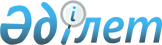 "2020-2022 жылдарға арналған Шәкен ауылдық округінің бюджеті туралы" Қазалы аудандық мәслихатының 2019 жылғы 26 желтоқсандағы №371 шешіміне өзгерістер енгізу туралы
					
			Мерзімі біткен
			
			
		
					Қызылорда облысы Қазалы аудандық мәслихатының 2020 жылғы 24 тамыздағы № 474 шешімі. Қызылорда облысының Әділет департаментінде 2020 жылғы 1 қыркүйекте № 7626 болып тіркелді. Мерзімі біткендіктен қолданыс тоқтатылды
      "Қазақстан Республикасының Бюджет кодексі" Қазақстан Республикасының 2008 жылғы 4 желтоқсандағы Кодексінің 109-1-бабына, "Қазақстан Республикасындағы жергілікті мемлекеттік басқару және өзін-өзі басқару туралы" Қазақстан Республикасының 2001 жылғы 23 қаңтардағы Заңының 6-бабының 2-7-тармағына сәйкес, Қазалы аудандық мәслихаты ШЕШІМ ҚАБЫЛДАДЫ:
      1. "2020-2022 жылдарға арналған Шәкен ауылдық округінің бюджеті туралы" Қазалы аудандық мәслихатының 2019 жылғы 26 желтоқсандағы № 371 шешіміне (нормативтік құқықтық актілерді мемлекеттік тіркеу Тізілімінде 7094 нөмерімен тіркелген, 2020 жылғы 9 қаңтарда Қазақстан Республикасының нормативтік құқықтық актілердің эталондық бақылау банкінде жарияланған) мынадай өзгерістер енгізілсін:
      1-тармақ жаңа редакцияда жазылсын:
      "1. 2020-2022 жылдарға арналған Шәкен ауылдық округінің бюджеті 1, 2, 3 қосымшаларға сәйкес, оның ішінде 2020 жылға мынадай көлемдерде бекітілсін:
      1) кірістер – 45381 мың теңге, оның ішінде:
      салықтық түсімдер – 1752 мың теңге;
      трансферттер түсімдері – 43629 мың теңге;
      2) шығындар – 45381 мың теңге;
      3) таза бюджеттік кредиттеу – 0;
      бюджеттік кредиттер – 0;
      бюджеттік кредиттерді өтеу – 0;
      4) қаржы активтерімен операциялар бойынша сальдо – 0;
      қаржы активтерін сатып алу – 0;
      мемлекеттің қаржы активтерін сатудан түсетін түсімдер – 0;
      5) бюджет тапшылығы (профициті) – 0;
      6) бюджет тапшылығын қаржыландыру (профицитті пайдалану) – 0.".
      Аталған шешімнің 1-қосымшасы осы шешімнің қосымшасына сәйкес жаңа редакцияда жазылсын.
      2. Осы шешім 2020 жылғы 1 қаңтардан бастап қолданысқа енгізіледі және ресми жариялауға жатады. 2020 жылға арналған Шәкен ауылдық округінің бюджеті
					© 2012. Қазақстан Республикасы Әділет министрлігінің «Қазақстан Республикасының Заңнама және құқықтық ақпарат институты» ШЖҚ РМК
				
      Қазалы аудандық мәслихатының кезектен тыс LХIIІ сессиясының төрағасы

Ж. КОЛАНОВА

      Қазалы аудандық мәслихат хатшысы

К. НАЗЫМБЕКОВ
Қазалы аудандық мәслихатының2020 жылғы 24 тамызы№ 474 шешіміне қосымшаҚазалы аудандық мәслихатының2019 жылғы 26 желтоқсандағы№ 371 шешіміне 1-қосымша
Санаты
Санаты
Санаты
Санаты
Сомасы, мың теңге
Сыныбы
Сыныбы
Сыныбы
Сомасы, мың теңге
Кіші сыныбы
Кіші сыныбы
Сомасы, мың теңге
Атауы
Сомасы, мың теңге
1. Кірістер
45381
1
Салықтық түсімдер
1752
01
Табыс салығы
60
2
Жеке табыс салығы
60
04
Меншiкке салынатын салықтар
1692
1
Мүлiкке салынатын салықтар
5
3
Жер салығы
95
4
Көлiк құралдарына салынатын салық
1592
4
Трансферттердің түсімдері
43629
02
Мемлекеттiк басқарудың жоғары тұрған органдарынан түсетiн трансферттер
43629
3
Аудандардың (облыстық маңызы бар қаланың) бюджетінен трансферттер
43629
Функционалдық топ
Функционалдық топ
Функционалдық топ
Функционалдық топ
Бюджеттік бағдарламалардың әкiмшiсi
Бюджеттік бағдарламалардың әкiмшiсi
Бюджеттік бағдарламалардың әкiмшiсi
Бағдарлама
Бағдарлама
Атауы
2. Шығындар
45381
1
Жалпы сипаттағы мемлекеттiк қызметтер
26681
124
Аудандық маңызы бар қала, ауыл, кент, ауылдық округ әкімінің аппараты
26681
001
Аудандық маңызы бар қала, ауыл, кент, ауылдық округ әкімінің қызметін қамтамасыз ету жөніндегі қызметтер
26531
022
Мемлекеттік органның күрделі шығыстары
150
5
Денсаулық сақтау
179
124
Аудандық маңызы бар қала, ауыл, кент, ауылдық округ әкімінің қызметін қамтамасыз ету жөніндегі қызметтер
179
002
Шұғыл жағдайларда сырқаты ауыр адамдарды дәрігерлік көмек көрсететін ең жақын денсаулық сақтау ұйымына дейін жеткізуді ұйымдастыру
179
7
Тұрғын үй-коммуналдық шаруашылық
4550
124
Аудандық маңызы бар қала, ауыл, кент, ауылдық округ әкімінің аппараты
2537
014
Елді мекендерді сумен жабдықтауды ұйымдастыру
2537
124
Аудандық маңызы бар қала, ауыл, кент, ауылдық округ әкімінің аппараты
2013
008
Елді мекендердегі көшелерді жарықтандыру
1062
009
Елді мекендердің санитариясын қамтамасыз ету
250
011
Елді мекендерді абаттандыру мен көгалдандыру
701
8
Мәдениет, спорт, туризм және ақпараттық кеңістiк
12778
124
Аудандық маңызы бар қала, ауыл, кент, ауылдық округ әкімінің аппараты
12778
006
Жергілікті деңгейде мәдени-демалыс жұмысын қолдау
12778
12
Көлiк және коммуникация
1193
124
Аудандық маңызы бар қала, ауыл, кент, ауылдық округ әкімінің аппараты
1193
013
Аудандық маңызы бар қалаларда, ауылдарда, кенттерде, ауылдық округтерде автомобиль жолдарының жұмыс істеуін қамтамасыз ету
1193
3. Таза бюджеттік кредиттеу
0
Бюджеттік кредиттер
0
Бюджеттік кредиттерді өтеу
0
4. Қаржы активтерімен операциялар бойынша сальдо
0
Қаржы активтерін сатып алу
0
Мемлекеттің қаржы активтерін сатудан түсетін түсімдер
0
5. Бюджет тапшылығы (профициті)
0
6. Бюджет тапшылығын қаржыландыру (профицитін пайдалану)
0